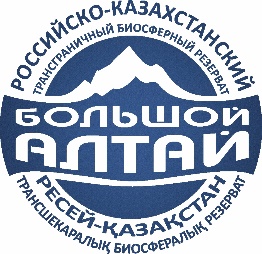 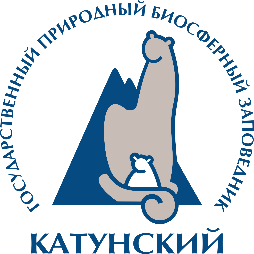 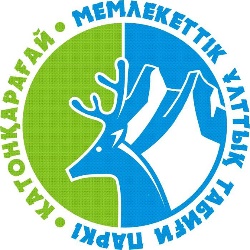 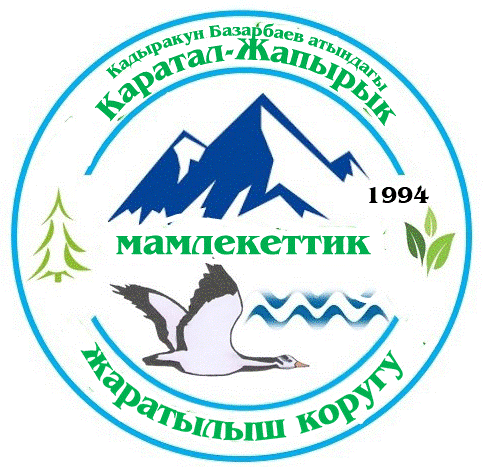 ПОЛОЖЕНИЕ   Международного художественного конкурса  «Озеро – зеркало природы»  Цели и задачи конкурса: демонстрация и пропаганда уникальной природы родного края как средства духовного развития личности;привлечение внимания детей к решению проблем, связанных с охраной природы;выявление творчески активных детей и педагогов;воспитание у подрастающего поколения чувства патриотизма, гордости, любви и  ответственности за природу родного края.Сроки проведения: 22.03.2024 – 30.04.2024 гг.    Организаторы конкурса: Катунский биосферный заповедник (Российская Федерация), Катон-Карагайский национальный парк (Республика Казахстан), Государственный природный заповедник «Каратал-Жапырык» имени Кадыракуна Базарбаева (Кыргызская Республика) Участники конкурса: К участию в конкурсе приглашаются обучающиеся образовательных учреждений Республики Алтай (РФ), Восточно-Казахстанской области (РК) и Нарынской области (КР).  Работы будут оцениваться по возрастным категориям: от 7 до 10 лет от 11 до14 лет от 15 до 17 лет   На конкурс принимаются рисунки с изображением озер в любое время года. Озёра - это природные углубления, заполненные водой. Озёра являются одними из самых живописных водоемов. Одни находятся в шаговой доступности, другие расположены высоко в горах. Общее количество озёр на планете огромно. Все озёра планеты занимают площадь 2 млн кв. км. Озеро представляет собой не только скопление воды в котловине, но и место обитания гидробионтов: бактерий, растений, планктона и рыб. Передать неповторимость красоты озер и окружающей природы участники могут в своих работах. От одного участника может быть подано неограниченное количество работ.Рисунки могут быть выполнены различной техникой и приемами рисования, и любыми материалами (акварель, гуашь, карандаш и т.д).Требования к рисункам:  рисунки должны соответствовать заявленной тематике конкурса;  рисунок должен быть самостоятельной работой участника;  формат работ – А4; рисунки в электронном виде не принимаются; присланные работы не возвращаются; на оборотной стороне рисунка указать (написать или приклеить листочек с данными): Название работы ФИО и возраст участника, ФИО руководителя и наименование образовательного учреждения, номер телефона, адрес электронной почты.  работы, не соответствующие условиям конкурса, не принимаются; участие в конкурсе означает согласие автора на дальнейшее использование его работ организаторами в эколого-просветительской работе с обязательным указанием автора; по итогам конкурса победители и призеры получат дипломы международного образца и памятные подарки от организаторов;по итогам работ всем участникам будут разосланы благодарственные письма в электронном формате.   Для участия в Конкурсе необходимо направить работы по адресам:  Для участников Российской Федерации: Республика Алтай, Усть-Коксинский район, с. Усть-Кокса, ул. Заповедная, 1, отдел экологического просвещения.  Почтовый индекс - 649490. Телефон для справок: 8 (38848) 23-1-43. Для участников Республики Казахстан: ВКО, Катон-Карагайский район, с. Катон-Карагай, ВКО, ул. Жампейсова 16А, отдел экологического просвещения и туризма. Почтовый индекс -  070908. Телефон для справок: 8 (72342) 2-97-96. Для участников Кыргызской Республики: Нарынская область, г.Нарын, ул. Мусурманкулова 6, Государственный природный заповедник «Каратал-Жапырык». Почтовый индекс - 722900 Телефон для справок:  0 (3522) 5-19-81, 5-08-21 